Про безоплатну передачу Новоград-Волинського районного центру соціальних служб із спільної комунальної власності територіальних громад району у комунальну власність  Чижівської  територіальної громади Розглянувши клопотання районної державної адміністрації та Чижівської сільської ради щодо  безоплатної передачі із спільної комунальної власності територіальних громад району Новоград-Волинського районного центру соціальних служб у комунальну  власність Чижівської  територіальної громади (об’єднаної територіальної громади), відповідно до ст. ст. 43, 60 Закону України “Про місцеве самоврядування в Україні”, враховуючи рішення районної ради  від 18.12.2020 №22, рішення Чижівської  сільської ради від 24.12.2020 №2/2-20 та рекомендації постійної комісії з питань бюджету, соціально-економічного розвитку, комунальної власності, транспорту та зв’язку,  районна радаВИРІШИЛА:Передати безоплатно із спільної комунальної власності територіальних громад району в комунальну власність Чижівської територіальної громади (об’єднаної територіальної громади) юридичну особу  Новоград-Волинський районний центр соціальних служб (ЄДРПОУ 26193195, місцезнаходження: юридична адреса - Житомирська область, м. Новоград-Волинський, вул. Шевченка, 16) та майно   (згідно з додатком).Затвердити передавальний акт та акти приймання – передачі майна (додаються).Голова районної ради                                                        А.Л.Загривий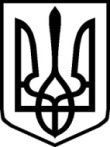 УКРАЇНАУКРАЇНАНОВОГРАД-ВОЛИНСЬКА РАЙОННА РАДАНОВОГРАД-ВОЛИНСЬКА РАЙОННА РАДАЖИТОМИРСЬКОЇ ОБЛАСТІЖИТОМИРСЬКОЇ ОБЛАСТІР І Ш Е Н Н ЯР І Ш Е Н Н ЯТретя (позачергова) сесія                              VІІI  скликаннявід  24 грудня  2020  року